 Дитячий футбольний турнір "Кубок пам’яті дитячого теренра А. М. Панова"9 травня 2016 р. м. Харків, стадіон ДФА "Металіст"2006 г. р.
 ФІНАЛ"Металіст" - "Восток"  4:1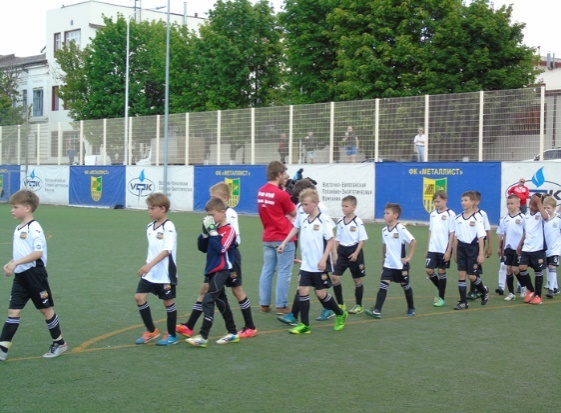 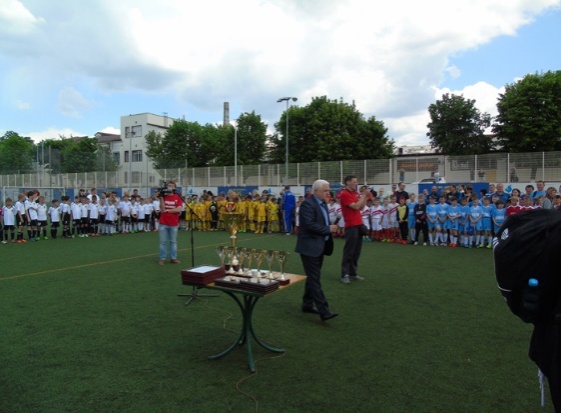 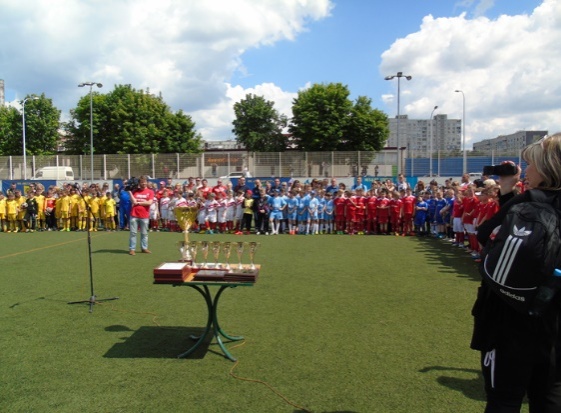 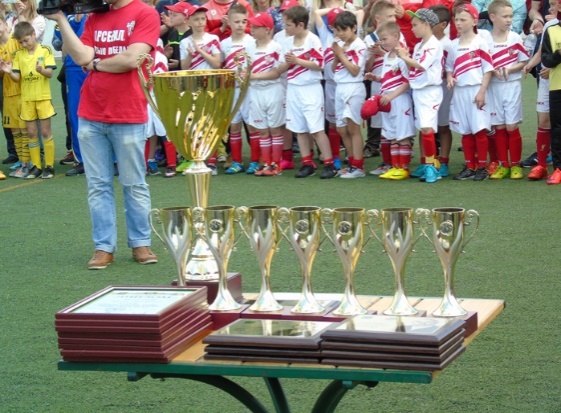 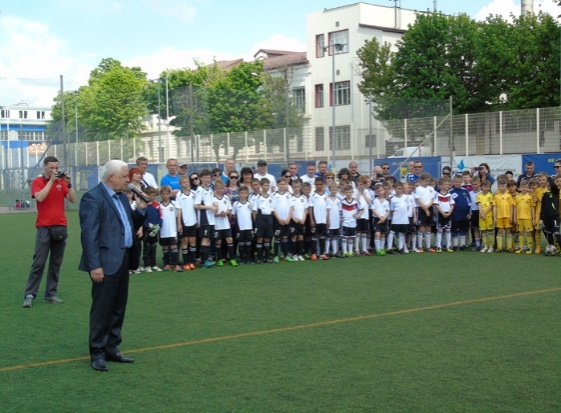 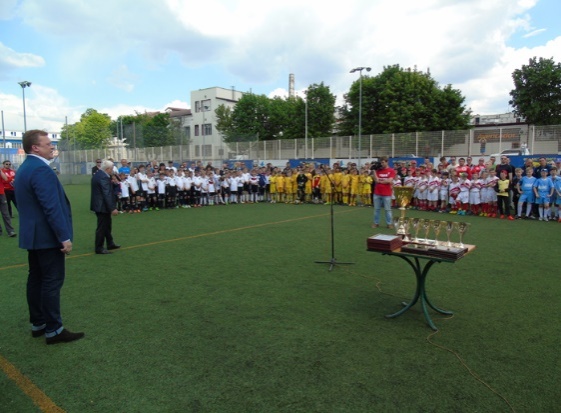 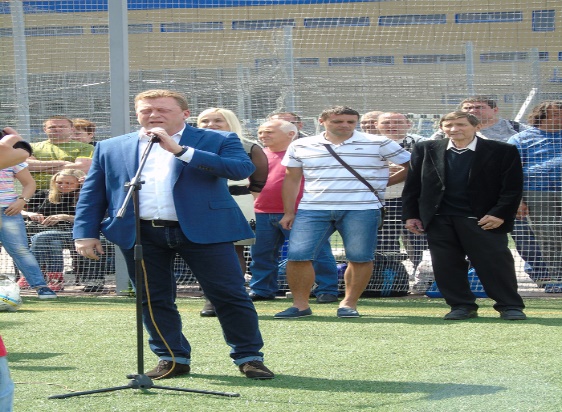 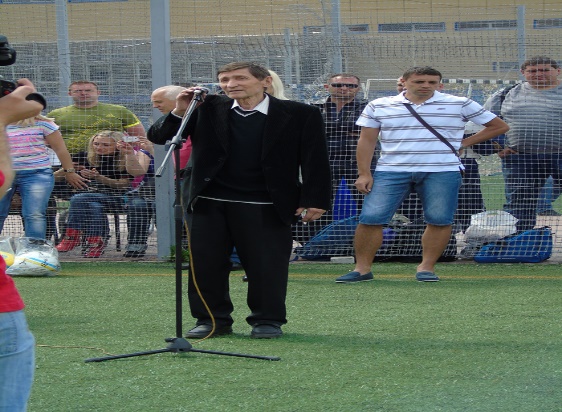 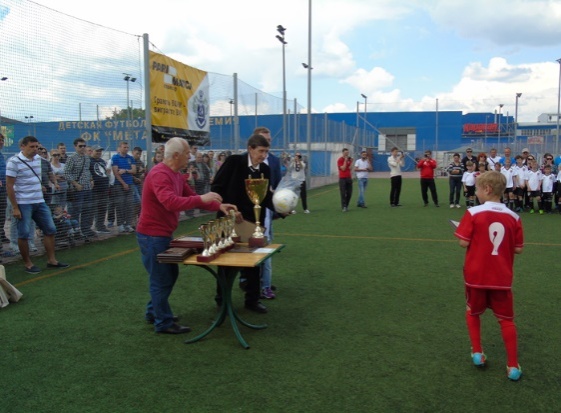 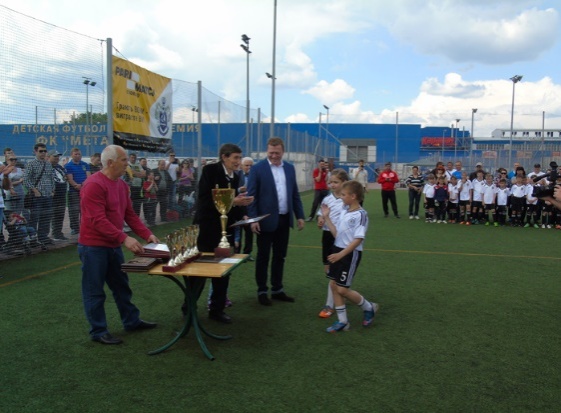 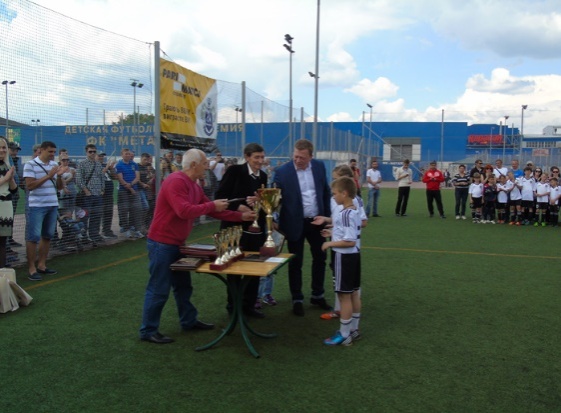 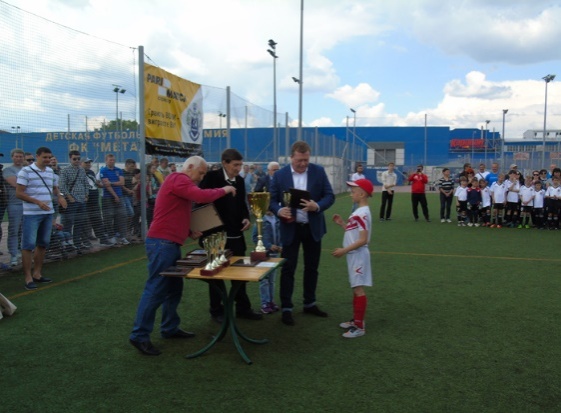 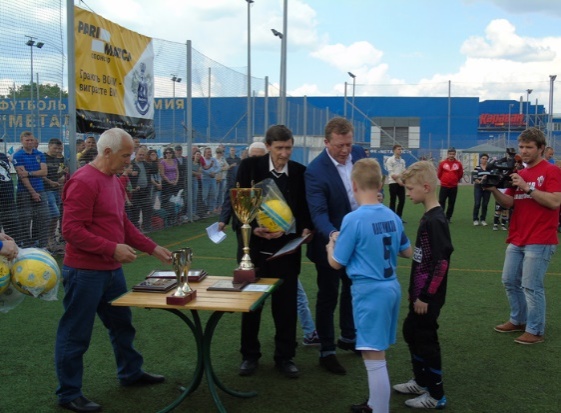 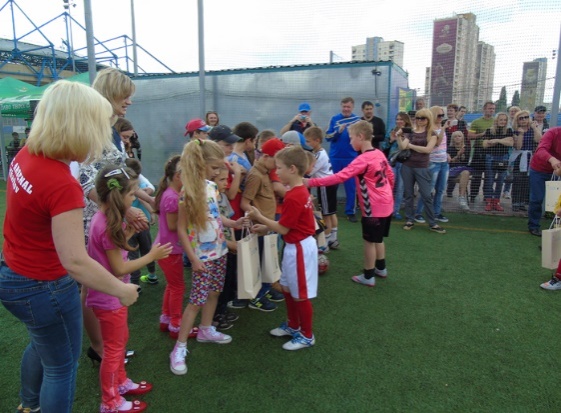 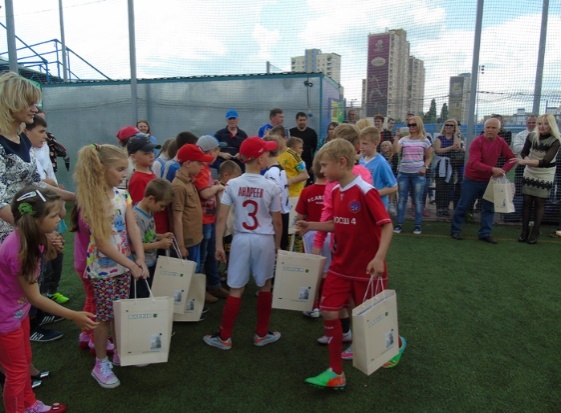 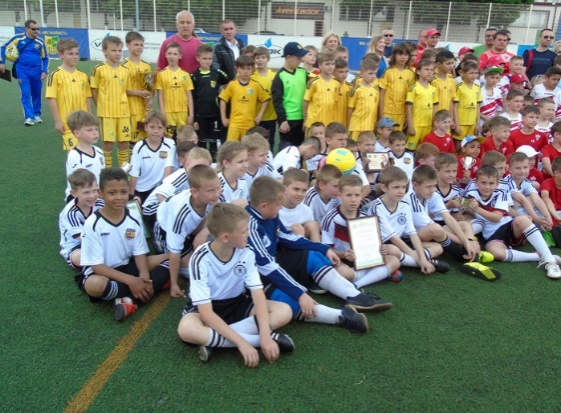 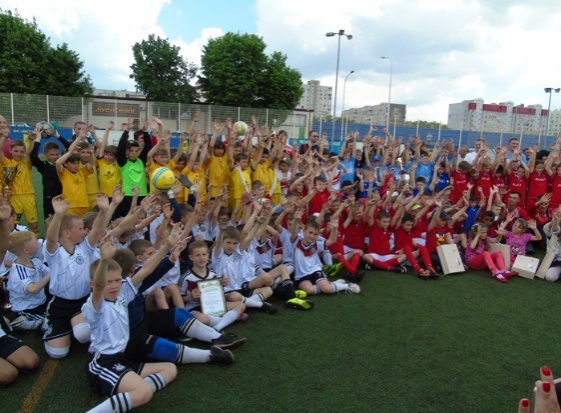 М Група "А"1234ІВНПМ’ЯЧІРМО1"Металіст"3:17:16:0330016:21492"ДЮСШ-13"1:32:36:431029:10-133"Арсенал-2007"1:73:23:431027:13-634"ДЮСШ-9"0:64:64:331028:15-73М Група "Б"1234ІВНПМЯЧІРМО1"Восток"3:114:09:0330026:12592"Арсенал"1:31:03:032015:3263"ДЮСШ-4"0:140:13:131023:16-1334"ДЮСШ-7"0:90:31:330031:15-143